__________________________________________________________________________________В Приморском крае выдано 62 тысячи сертификатов на материнский капиталЗа 6 лет действия государственной программы поддержки семей, имеющих двух и более детей, Отделением ПФР по Приморскому краю  выдано 62 тысячи государственных сертификатов на материнский семейный капитал.За это время  9775 приморских семей направили средства материнского капитала на погашение жилищного кредита или займа на общую сумму  3,5 млрд. рублей.Как отметила начальник отдела социальных выплат краевого Отделения ПФР Светлана Сидорова, улучшение жилищных условий  по-прежнему самый востребованный  способ распоряжения средствами материнского капитала. Так, на приобретение или строительство жилых помещений по договорам купли-продажи и на участие в долевом строительстве материнский капитал направили 7423 семьи на общую сумму 2,4 млрд. рублей.По сравнению с 2012 годом в 1,5 раза увеличилось количество владельцев сертификатов, использовавших МСК на обучение детей или содержание их в образовательных учреждениях: в 2013 году этой услугой воспользовались более 900 владельцев сертификатов на МСК на общую сумму 65,5 млн.  руб.Еще 23 человека направили средства на формирование накопительной части трудовой пенсии. Общая сумма перечисленных средств составила 3,2 млн.  рублей.Напомним, что с 1 января 2014 года размер материнского капитала был проиндексирован на 5%  и составил 429 408,5 рублей. Остаток неиспользованных владельцами средств МСК также проиндексирован на 5%.На данные выплаты в 2014 году в бюджете Пенсионного фонда России заложен 301 миллиард рублей.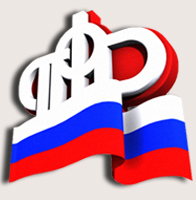 Управление Пенсионного фондаРоссийской Федерации по Приморскому краюСправочный телефон  (42372) 21-9-76         e-mail: 2901@035.pfr.ru